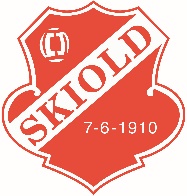 Retningslinjer for Solidaritetsfondet i SkioldDet kan søkes tilskudd fra Solidaritetsfondet av medlemmer med aktivt medlemskap i Skiold, eller personer som vurderer å bli medlem. Økonomi som barriere for deltagelse er en forutsetning for å kunne søke tilskudd fra fondet. Målgruppe for fondet er: Barn 6-12 år og ungdom 13-21 år.For at oppnå støtte fra fondet må søknadskjemaet sendes til daglig leder i klubben pr. post til klubbens adresse eller pr. e-post til morten@skiold.net (Søknad kan sendes inn av foreldre, foresatte, trener, lagleder, veileder eller andre som representerer barnet / ungdommen) Søknader til Solidaritetsfondet behandles fortløpende av AU i Skiold. Søknader behandles konfidensielt.Før tilskudd fra Solidaritetsfondet innvilges skal følgende være vurdert av den som søker og den det søkes for:1. Kan søkeren dele medlemskontingent / aktivitetsavgift i flere avdrag?2. Om ikke, kan foreldre / foresatte betale deler av fakturen?3. Om ikke kan foreldre / foresatte betale en symbolsk sum og eller jobbe dugnad?Søker må fylle ut alle punkter i søknadsskjemaet. (følgende opplysninger med gis: navn på barn / ungdom det søkes for, medlemsnummer, søknadsbeløp, hva det søkes tilskudd til, foresattes navn og kontakt info, se søknadsskjemaDet er ikke ønskelig at Solidaritetsfondet skal FULLFINANSIERE deltagelse i klubben, midler fra fondet bør være et supplement til egeninnsats, dugnad eller delbetaling. Søkere som har rettigheter gjennom Flyktningetjenesten, Barnevernet, habilitering eller NAV bør først og fremt få støtte fra disse.Det kan søkes om støtte til medlemskontingent, aktivitetskontingent, utstyr, treningsleir eller turer som er i regi av klubben / laget.Innvilget beløp utbetales fra klubbens Solidaritetsfond etter behandling i AU.SØKNADSSKJEMA SKIOLD SOLIDARITETSFONDDet søkes med dette støtte fra Solidaritetsfondet i Skiold:(alle felter må fylles ut for at søknaden behandles)Søkers navn og tilknytning til den det søkes på vegne av:Barnet / ungdommens navn:Medlemsnummer:Fødselsdato:Adresse:Navn foresatte:Mobil:E-post:Følgende spørsmål besvares med JA eller NEI:1. Kan søkeren dele medlemskontingent / aktivitetsavgift i flere avdrag?2. Om ikke, kan foreldre / foresatte betale deler av fakturen?3. Om ikke kan foreldre / foresatte betale en symbolsk sum og eller jobbe dugnad?Det søkes tilskudd for å dekke:Søknadsbeløp:Idrettsgren / aktivitet:Lagets navn / aldersgruppe / skoletilknytning:Søknad sendes pr. post til klubbens adresse eller skannes og sendes pr. e-post til morten@skiold.netSted / dato_______________________________				_______________________________Foresattes underskrift						Søkers underskrift